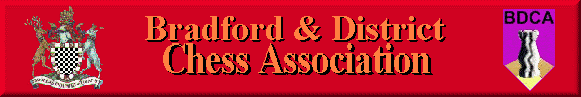 Bradford DCA Committee Meeting MinutesMeeting held 7th May 2016 at the Central Division Club, Clayton LanePresent: Sam Scurfield, Andrew Bak, Adrian Arthur, Keith Marsh1. Previous month’s meeting minutesApproved2. Matters ArisingN/A3. Secretary’s Reporta) ChairmanThe main issue arising out of the AGM was the lack of chairman. It was agreed that the committee could temporarily function without a chairman until the Pre-season meeting in September which would be called as an EGM.b) ShipleyShipley have informed the secretary that Enigma’s name will be dropped and their teams will now be called Shipley A and Shipley B.Shipley also requested that the committee consider purchasing a further set of digital clocks for them. As the treasurer was not present, no firm could decision could be taken. However it was felt that the initial purchase of the digital clocks was designed to allow the finances to be at pre-Chesstival levels, which they currently were. Furthermore if Shipley’s request was granted, other clubs might field similar requests which could be difficult to accept.c) Calendar and FixturesKM produced a draft calendar. Known Bradford City fixtures were made to clash with Clough fixtures. The Hepolite final will be moved earlier in the calendar to allow more opportunities for replays during the season.4. Competition controller’s ReportNot present. It was noted that the Bob Burns had received about 25 entries.5. Website Editor’s ReportThe minutes from all last season’s meetings prior to the AGM were now up. Photographs from Presentation Evening to be uploaded in due course.KM to attempt to create an online entry form for the Bradford Congress.6. Treasurer’s ReportNot present.7. Jonathan Swallow and Rob FletcherIt was reported that Jonathan Swallow and Rob Fletcher had passed away in the last month.Rob Fletcher’s funeral will be held at Scholemoor Cemetery at 1.20pm on Wednesday 13th July.Jonathan Swallow’s interment of ashes will take place at Settle Parish Churchyard on Saturday 23rd July at 1.30pm.8. Charity Ideas – Happy MemoriesIt was decided that a collection would be held at the Individual Lightning at Central Division WMC to raise money for this cause as discussed at the AGM.9. AOBa) Committee MeetingsKM proposed the idea of inviting clubs to a committee meeting each to provide them with the opportunity to express their opinions about the league. b) Bradford Big City Play-DayAA attempted to get a chess presence at this event taking place in Centenary Square on Saturday 16th July, however as many groups had requested similar access, they all had to be declined including chess. However it may be possible to have the giant chess sets out on Saturday separate to the event.c) Bradford Park AvenueBradford Park Avenue are once again running their opportunity to purchase a pitch square. This would allow us to advertise our logo on Bradford PA’s scheme.AA to get more information re. price, size of logo before we decide whether to fund this.d) Joshua ProjectAA is currently working with the Joshua Project in Great Horton that does year-round work with kids. AA to report if there are opportunities for link-ups that might be beneficial for both parties.e) Bradford CongressThe Harrogate Congress has been moved back two weeks to avoid a clash with the Bradford Congress. The 4NCL Congress at Wakefield is still going ahead a week prior. Meeting ClosedNext meeting scheduled for Tuesday 4th August at Central Division WMC – 8pm.